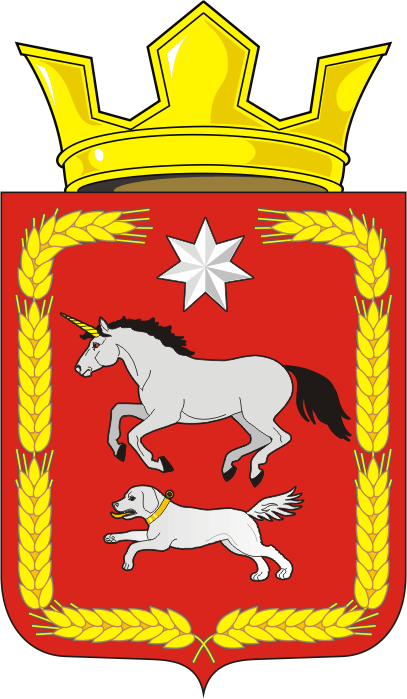 АДМИНИСТРАЦИЯ КАИРОВСКОГО СЕЛЬСОВЕТАСАРАКТАШСКОГО РАЙОНА ОРЕНБУРГСКОЙ ОБЛАСТИП О С Т А Н О В Л Е Н И Е____________________________________________________________________05.04.2022                            с. Каировка                                        № 22-пО благоустройстве и санитарном состояниинаселенных пунктов муниципального образования Каировский сельсоветНа основании Положения «О благоустройстве, озеленении  и санитарном состоянии населенных пунктов» и в  целях наведении порядка на придомовых территориях, общественных местах и производственных участках1. Утвердить мероприятия по благоустройству, санитарному состоянию и озеленению сел сельсовета (приложение №1).2. Объявить с 15 апреля по 15 мая 2022 г. месячник по благоустройству, озеленению и наведению санитарного порядка в селах сельсовета.3. Руководителям учреждений, независимо от форм собственности, домовладельцам  населенных пунктов с 15 апреля организовать работы по санитарной очистке, благоустройству и озеленению закрепленных и прилегающих территорий.4. Создать санитарную комиссию согласно приложения №2.5. Контроль за выполнением данного постановления оставляю за собой.Глава сельсовета:                                                                     А.Н.ЛогвиненкоРазослано: прокуратуре района, членам комиссии, руководителям учреждений, в делоПриложение № 1										к постановлениюадминистрации Каировского сельсовета										от 05.04.2022   №22-п                                                    МЕРОПРИЯТИЯпо благоустройству, санитарному состоянию и озеленению селКаировского сельсовета                                                                                                  Приложение № 2										к постановлениюадминистрации Каировского сельсовета										от 05.04.2022 № 22-п                                                      СОСТАВ                                           санитарной комиссии     Логвиненко Алексей Николаевич -		председатель комиссии,								глава сельсовета     Какурина Екатерина Викторовна    -          секретарь комиссии,								специалист администрации				ЧЛЕНЫ  КОМИССИИ:     Ширина Валентина Ивановна    -	  фельдшер Екатериновского ФАПа     Михайлов Алексей Иванович   -                     староста с.Екатериновка     Щербаков Тимофей Викторович  -                 староста д.Ладыгино     Аброськин Владимир Афанасьевич  -            староста д. Назаровка      Шутова Валентина Михайловна   -                 староста д. Смочилино     Лебедева Лидия Петровна   -                           староста д. Нехорошевка     Тонова Светлана Яковлевна  -          депутат по избирательному округу №1     Бочкарева Татьяна Александровна   -            специалист администрации     Сметанина Ольга Михайловна             -         специалист по ПВУ№      Наименование  мероприятийСрокиОтветственные1Проведение рейдов по санитарной очистке сел сельсовета, выявлению и предотвращению несанкционированных свалок, нарушенийпостоянноАдминистративная комиссия, санитарная комиссия2Проведение собраний граждан в сёлах сельсовета по благоустройству, наведению санитарного порядка в селах сельсоветаапрельАдминистрация сельсовета3Провести аппаратное совещание при главе сельсовета с участием руководителей учреждений по вопросу проведения месячника по санитарной очистке и благоустройству территории сельсовета.апрельАдминистрация сельсовета4Провести разъяснительную работу с жителями сел в зонах возможного затопления.апрельАдминистрация сельсовета5В период паводка усилить контроль за качеством питьевой воды на территории сельсовета, провести совместные проверки состояния  охранных санитарных зон водозаборовапрель -майАдминистрация сельсовета, санитарная комиссия6Проведение экологических субботников по очистке территорий учреждений и производственных объектов и содержание их в надлежащем видеапрель,сентябрьАдминистрация сельсовета,Руководители организаций, учреждений (по согласованию)7Проведение работ по благоустройству кладбищ сельсоветаапрель - июньАдминистрация сельсовета 8Проведение противопожарных мероприятий по границам населенных пунктов сельсовета, устройство противопожарных минерализованных полос и др.май - сентябрьАдминистрация сельсовета9Проведение информационно-просветительской, разъяснительной работы с населением муниципального образования по вопросам реализации новой системы обращения с ТБО в течение всего периодаАдминистрация сельсовета10Вручение памяток населению по соблюдению санитарного состояния, благоустройства придомовой территории.апрель -майАдминистрация сельсовета, санитарная комиссия11Проведение ремонта дорог  улиц сёл сельсоветаиюнь-августАдминистрация сельсовета12Благоустройство территории военно-мемориальных объектов (памятников, памятных знаков - очистка территории от мусора, проведение ремонтно-восстановительных работ)апрель -майАдминистрация сельсовета, Руководители учреждений13Благоустройство территории детских площадок на территории сельсовета (в с.Каировка установка элементов новой детской игровой площадки в рамках проекта инициативного бюджетирования)майАдминистрация сельсовета14Проведение работ по уничтожению карантинной и сорной растительности, дикорастущей конопли на территории сёл сельсоветаиюнь-августАдминистрация сельсовета, руководители организаций, учреждений сельсовета (по согласованию),15Принять участие в акции «Сад Победы» с высадкой саженцев.майАдминистрация сельсовета16Проведение акции-субботника «Чистый берег» июнь-сентябрьАдминистрация сельсовета, руководители организаций, учреждений (по согласованию)17Проведение образовательных воспитательных   мероприятий экологической направленности   в школах сельсовета.постоянноДиректора школ